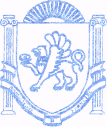                   РЕСПУБЛІКА КРИМ	                         РЕСПУБЛИКА КРЫМ	 КЪЫРЫМ ДЖУМХУРИЕТИ             БАХЧИСАРАЙСЬКИЙ РАЙОН	                          БАХЧИСАРАЙСКИЙ РАЙОН	 БАГЪЧАСАРАЙ БОЛЮГИ                          АДМІНІСТРАЦІЯ	                                                        АДМИНИСТРАЦИЯ                                               УГЛОВОЕ КОЙ УГЛІВСЬКОГО  СІЛЬСЬКОГО  ПОСЕЛЕННЯ	       УГЛОВСКОГО СЕЛЬСКОГО ПОСЕЛЕНИЯ         КЪАСАБАСЫНЫНЪ ИДАРЕСИПОСТАНОВЛЕНИЕ«22» апреля 2020г.									№ 47 «Об утверждении Положения о порядке взаимодействия администрации Угловского сельского поселения Бахчисарайского района Республики Крым с ОМВД России по Бахчисарайскому району, по вопросам профилактики терроризма и экстремизма, а также минимизации и (или) ликвидации последствий проявлений терроризма и экстремизма, противодействию нелегальной миграции населения на территории муниципального образования Угловское сельское поселение Бахчисарайского района Республики Крым»В целях реализации на территории муниципального образования Угловское сельское поселение государственной политики в области профилактики терроризма и экстремизма, руководствуясь Федеральными законами от 06.10.2003 № 131-ФЗ «Об общих принципах организации местного самоуправления в Российской Федерации», от 06.03.2006 № 35-ФЗ «О противодействии терроризму», от 25.07.2002 г. № 114-ФЗ «О противодействии экстремисткой деятельности», Уставом муниципального образования Угловское сельское поселение Бахчисарайского района Республики Крым ПОСТАНОВЛЯЮ:Утвердить прилагаемое Положение о порядке взаимодействия администрации Угловского сельского поселения Бахчисарайского района Республики Крым с ОМВД России по Бахчисарайскому району, по вопросам профилактики терроризма и экстремизма, а также минимизации и (или) ликвидации последствий проявлений терроризма и экстремизма, противодействию нелегальной миграции населения на территории муниципального образования Угловское сельское поселение Бахчисарайского района Республики Крым (приложение 1). 2. Настоящее постановление подлежит опубликованию на официальном сайте администрации Угловского сельского поселения http://uglovskoeadm.ru/. и на информационном стенде администрации Угловского сельского поселения и вступает в силу после его обнародования. Председатель Угловского сельского совета - глава администрации Угловского сельского поселения						Н.Н. СосницкаяПриложениек постановлению администрацииУгловского сельского поселенияот 22.04.2020 №47ПОЛОЖЕНИЕо порядке взаимодействия администрации Угловского сельского поселения Бахчисарайского района Республики Крым с ОМВД России по Бахчисарайскому району, по вопросам профилактики терроризма и экстремизма, а также минимизации и (или) ликвидации последствий проявлений терроризма и экстремизма, противодействию нелегальной миграции населения на территории муниципального образования Угловское сельское поселение Бахчисарайского района Республики КрымНастоящее Положение разработано в соответствии с Конституцией Российской Федерации, Федеральным законом от 06.10.2003 № 131-ФЗ «Об общих принципах организации местного самоуправления в Российской Федерации», Федеральным законом от 06.03.2006 № 35-ФЗ «О противодействии терроризму», Федеральным законом от 25.07.2002 № 114-ФЗ «О противодействии экстремистской деятельности», Уставом муниципального образования Угловское сельское поселение Бахчисарайского района Республики Крым и регулирует отношения, возникающие в процессе противодействия террористической и экстремистской деятельности, нелегальной миграции на территории муниципального образования Угловское сельское поселение Бахчисарайского района Республики Крым, в том числе при реализации установленных настоящим Положением профилактических мер, направленных на предупреждение террористической и экстремистской деятельности, укрепление межнационального и межконфессионального согласия, социальную и культурную адаптацию мигрантов, профилактику межнациональных (межэтнических) конфликтов на территории поселения. Основными задачами настоящего Положения является создание: 1.механизма взаимодействия администрации Угловского сельского поселения с ОМВД России по Бахчисарайскому району по вопросам предупреждения терроризма и экстремизма, нелегальной миграции; 2.условий по обеспечению защиты населения, особо важных объектов, объектов жизнеобеспечения и массового пребывания людей, расположенных на территории муниципального образования Угловское сельское поселение Бахчисарайского района Республики Крым, от экстремистской угрозы; 3.плана мероприятий по профилактике, предупреждению, выявлению и пресечению террористической и экстремистской деятельности, нелегальной миграции, межнациональных и межконфессиональных конфликтов и иных мер, направленных на защиту социальной и культурной жизнедеятельности населения поселения; 4.реализация эффективных социально-культурных технологий распространения норм толерантного поведения и противодействия различным видам экстремизма и конфликтов;5.анализ информации об эффективности принимаемых мер антиэкстремистской направленности;6.расширение межведомственного сотрудничества по рассматриваемому вопросу.Общие положения Настоящее Положение регламентирует порядок и основания проведения мероприятий согласно Приложению 1 по приоритетным направлениям в сфере противодействия терроризму и экстремизму, нелегальной миграции.1.1. Организационные, технические, правовые, информационные и иные меры противодействия терроризму и экстремизму, нелегальной миграции.Цель данных мероприятий состоит в совершенствовании организационной, технической правовой и информационной базы в области профилактики терроризма и экстремизма, нелегальной миграции, укреплению межнационального и межконфессионального согласия, толерантности.Предлагается:реализовать указания межведомственной комиссии по противодействию терроризму и экстремизму в Российской Федерации;установить порядок взаимодействия территориальных органов федеральных органов исполнительной власти, муниципальных общественных организаций и учреждений в сфере предупреждения экстремистских угроз.Планируется внедрить в практику:систему информирования населения через СМИ и другие источники о принимаемых мерах антиэкстремистской направленности;комплекс мероприятий по внедрению норм толерантности у подрастающего поколения;проведение мероприятий по выявлению на территории поселения нелегальных мигрантов, сообщению полученной информации в соответствующие территориальные органы исполнительной власти и содействие пресечению нелегальной миграции на территории поселения.1.2. Профилактика терроризма и экстремизма, нелегальной миграции.Профилактика терроризма и экстремизма, нелегальной миграции осуществляется по трем основным направлениям:организация и осуществление на системной основе противодействия идеологии экстремизма и межнациональных (межэтнических) конфликтов;внедрение идеологии межконфессиональной и межэтнической толерантности, особенно в молодежной среде;помощь в социальной и культурной адаптации мигрантов, прибывших в установленном законом порядке на территорию сельского поселения.Предполагается:проводить ежеквартально разъяснительную работу среди населения и руководителей учебных, дошкольных и лечебных учреждений по вопросам антиэкстремистской защиты, укреплению толерантности и согласия;осуществить комплекс мероприятий, направленных на стабилизацию миграционных процессов на территории поселения и на установление действенного контроля за привлечением иностранной рабочей силы посредством информационного взаимодействия с ОМВД России по Бахчисарайскому району.В связи с этим планируется внедрить в практику:систему информационного взаимодействия с ОМВД России по Бахчисарайскому району по вопросам нелегальной миграции и привлечением иностранной рабочей силы на территории поселения путем направления запросов и предоставления по ним исчерпывающих ответов.Предусматривается:способствовать формированию и поддержке воспитательной работы среди населения по повышению бдительности;осуществлять работу по предоставлению компетентным органам информации о деятельности организаций, учреждений и физических лиц, использующих иностранную рабочую силу.1.3. Содействие органам, осуществляющим борьбу с терроризмом и экстремизмом.Борьба с терроризмом и экстремизмом – деятельность уполномоченных федеральных органов исполнительной власти, осуществляемая с использованием разведывательных, контрразведывательных, оперативно-розыскных, следственных, войсковых и специальных мероприятий, направленных на решение задач по:выявлению, предупреждению и пресечению террористической и экстремистской деятельности;раскрытию и расследованию преступлений террористического и экстремистского характера.Основными задачами этого направления деятельности является внедрение в практику:участия граждан в проводимых профилактических мероприятиях антиэкстремистской направленности;своевременного информирования правоохранительных и других органов о фактах и лицах, представляющих оперативный интерес, а также лицах, незаконно находящихся на территории поселения.Организация взаимодействия администрации Угловского сельского поселения Бахчисарайского района Республики Крым с органами исполнительной власти по вопросам предупреждения и профилактики терроризма и экстремизма, нелегальной миграции2.1. Взаимодействие администрации Угловского сельского поселения Бахчисарайского района Республики Крым с ОМВД России по Бахчисарайскому району по вопросам выявления, пресечения и предупреждения нелегальной миграции и экстремистской деятельности заключается в следующих случаях:2.1.1. Сообщение администрации сельского поселения ОМВД России по Бахчисарайскому району о фактах прибытия или проживания на территории поселения иностранных граждан, у которых отсутствует какое-либо разрешение на пребывание на территории Российской Федерации и (или) осуществление трудовой и иной деятельности на территории Российской Федерации, а также о фактах, являющихся основанием для проверки случаев нарушения миграционного законодательства Российской Федерации физическими, юридическими и иными лицами при привлечении иностранной рабочей силы.2.1.2. Запрос в ОМВД России по Бахчисарайскому району информации о прибытии и регистрационном учете иностранных граждан на территории поселения и прилегающей территории для осуществления мер по социальнокультурной адаптации, профилактике межнациональных конфликтов и экстремистской деятельности как со стороны мигрантов, так и со стороны местных жителей;2.2. Взаимодействие администрации Угловского сельского поселения Бахчисарайского района Республики Крым с правоохранительными органами по вопросам выявления, пресечения и предупреждения террористической и экстремистской деятельности заключается в следующих действиях:2.2.1. Сообщение правоохранительным органам о фактах, являющихся основанием для проведения проверки в отношении событий или действий лиц, которые имеют признаки террористической и экстремистской направленности, направленных на создание межнационального (межэтнического) и (или) межконфессионального конфликта или вражды, а также на факты распространения информации, направленной на укрепление у местного населения или отдельных граждан враждебности к представителям различных верований, религиозных взглядов, традиционных устоев, национальностей, конфессий, этнических групп. 2.3. Взаимодействие с государственными органами исполнительной власти по вопросам профилактики терроризма и экстремизма, нелегальной миграции заключается в следующих действиях:2.3.1. Организация совместно с полномочными исполнительными органами государственной власти встреч и профилактических бесед с населением поселения, направленных на создание и укрепление толерантного отношения к представителям различных верований, религиозных взглядов, традиционных устоев, национальностей, конфессий, этнических групп.Организация проведения профилактических мероприятий среди местного населения3.1. Предупреждение террористической и экстремистской деятельности включает в себя комплекс мер, направленных на укрепление у населения и прибывших на территорию поселения лиц положительного или толерантного отношения к представителям различных верований, религиозных взглядов, традиционных устоев, национальностей, конфессий, этнических групп, в том числе профилактические, воспитательные и пропагандистские меры.3.2. К воспитательным мерам по предупреждению террористической и экстремистской деятельности является разъяснительная работа с детьми, подростками и молодежью, которая может осуществляться педагогами в образовательных учреждениях по месту обучения данной категории лиц. Данная работа осуществляется совместно с педагогическим составом образовательного учреждения по просьбе администрации сельского поселения или без таковой путем тематических бесед, доведения до сведения учеников информационных сообщений, проведения игровых мероприятий, направленных на укрепление толерантного отношения к представителям любых конфессий, верований, религий, национальностей, этнических групп путем информирования о сущности разных верований, религий, национальных особенностей отдельных групп и других вопросов, а  также об ответственности за разжигание межнациональной, межконфессиональной и межэтнической вражды.3.3. Пропаганда толерантности среди взрослого (совершеннолетнего) населения осуществляется путем тематических бесед, доведения до сведения населения информационных сообщений любым из возможных способов, направленных на укрепление толерантного отношения к представителям любых конфессий, верований, религий, национальностей, этнических групп, а также ответственности за разжигание межнациональной, межконфессиональной и межэтнической вражды.Реализация Положения и контроль за его исполнением4.1. Общий контроль за выполнением настоящего Положения осуществляет председатель Угловского сельского совета - глава администрации Угловского сельского поселения, депутаты Угловского сельского совета, заместитель главы администрации Угловского сельского поселения, которые уточняют нормы Положения, механизмы реализации и комплекс мер.Оценка эффективности последствий реализации ПоложенияПредполагается, что реализация Положения будет способствовать: повышению организованности и бдительности населения в области противодействия терроризму и экстремизму, нелегальной миграции;улучшению социальной защищенности общества и толерантности населения;стабилизации миграционных потоков на территории сельского поселения, муниципального района, области и государства в целом;предупреждению появления и выявлению лиц, нелегально пребывающих на территории сельского поселения и Российской Федерации в целом;совершенствованию тактики и методики предупреждения, выявления и пресечения возможной террористической и экстремистской деятельности.Приложение 1 к Положению План мероприятий по приоритетным направлениям в сфере противодействия терроризму и экстремизму, нелегальной миграции № п/п Вид мероприятия Исполнитель Периодичность Ответственное лицо 1. Мониторинг ситуации в сельском поселении на предмет выявления нелегальных мигрантов и лиц, склонных к действиям террористической и экстремистской направленности Администрация Угловского сельского поселения постоянно Председатель Угловского сельского совета- глава администрации Угловского сельского поселения Заместитель главы администрации 2. Анализ поступивших сведений, обращений и информации от граждан о сложившихся ситуациях, которые могут привести к межнациональным, межэтническим и межконфессиональным конфликтам Администрация Угловского сельского поселения постоянно Председатель Угловского сельского совета- глава администрации _Угловского сельского поселения Заместитель главы администрации 3. Проведение бесед, размещение информации, направленных на укрепление толерантного отношения местного населения к представителям любых конфессий, верований, религий, национальностей, этнических групп, а также об ответственности за разжигание межнациональной, межконфессиональной и межэтнической враждыАдминистрация Угловского сельского поселенияДважды в год Председатель Угловского сельского совета- глава администрации Угловского сельского поселения Заместитель главы администрации 4. Сообщение органам исполнительной власти, ОМВД России о имеющихся нарушениях миграционного законодательства и законодательства о противодействии экстремизму Администрация Угловского сельского поселения постоянно Председатель Угловского сельского совета- глава администрации Угловского сельского поселения Заместитель главы администрации Специалисты администрации 5. Организация встреч и профилактических бесед с населением поселения, направленных на создание и укрепления толерантного отношения к представителям различных верований, религиозных взглядов, традиционных устоев, национальностей, конфессий, этнических групп Администрация Угловского сельского поселенияДважды в год Председатель Угловского сельского совета- глава администрации Угловского сельского поселения Заместитель главы администрации Специалисты администрации 